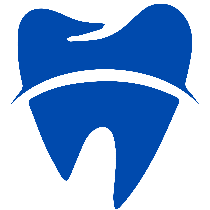 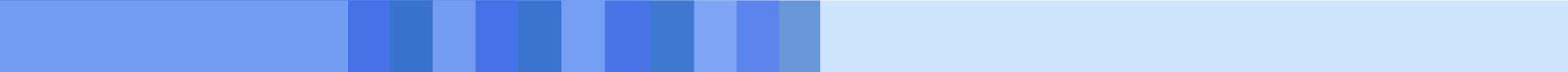 Vaikų nuolatinių krūminių dantų silantavimasVaikams nuo pirmojo nuolatinio krūminio danties išdygimo iki 14 metų (kol nesuėjo 14 m.) sveiki nuolatiniai krūminiai dantys gali būti dengiami silantais. Ši paslauga apmokama Privalomojo sveikatos draudimo fondo (PSDF) lėšomis.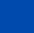 Kas yra silantai?Silantai yra vaikų dantų ėduonies profilaktikai skirta medžiaga. Procedūros metu ši medžiaga giliai įsiskverbia į vaikų sveikų krūminių dantų vageles ir duobeles, jas hermetizuoja, neleidžia patekti ėduonį sukeliančioms bakterijoms bei angliavandeniams, kauptis apnašoms, maisto likučiams.Kaip krūminiai dantys dengiami silantais?Silantais hermetizuojamos nuolatinių pirmųjų, antrųjų ir trečiųjų krūminių dantų vagelės, o jei ėduonies rizika didelė – hermetizuojamos kaplių vagelės ir gilios viršutinių lateralinių kandžių aklosios duobelės.Procedūros metu dantų paviršius nuvalomas, apdorojamas specialia pasta ir padengiamas silantu, kuris sukietinamas panaudojant specialią šviesą. Jei silantas iškrenta, krūminių dantų dengimo silantinėmis medžiagomis procedūra kartojama.Ar ši procedūra skausminga?Silantavimas yra visiškai neskausminga procedūra. Kur atliekama silantavimo procedūra?Nuolatinių krūminių dantų silantavimas atliekamas toje gydymo įstaigoje, prie kurios vaikas yra prirašytas. Arba kitoje gydymo įstaigoje (tiek valstybinėje, tiek privačioje), kuri su teritorine ligonių kasa (TLK) yra sudariusi sutartį dėl vaikų krūminių dantų dengimo silantinėmis medžiagomis paslaugų teikimo ir apmokėjimo iš PSDF lėšų.Daugiau informacijos apie silantavimą bei gydymo įstaigų, kurios dėl silantavimo paslaugų teikimo ir apmokėjimo PSDF biudžeto lėšomis yra sudariusios sutartis su TLK, sąrašą, galima rasti svetainėje ligoniukasa.lrv.lt.Taip pat žinotina, kad ligonių kasos iš PSDF lėšų kompensuoja ne tik vaikų nuolatinių krūminių dantų silantavimo (iki 14 metų), bet ir vaikų gydytojų odontologų specialistų konsultacijų, ortodontinių aparatų, dantų protezavimo (daliai apdraustųjų) bei stacionarinių odontologinių paslaugų išlaidas.Daugiau informacijos galima rasti svetainėje ligoniukasa.lrv.lt. 